今年は、５年に１度の就業構造基本調査の実施年です。ふだん仕事をしているかどうか、就業に関する希望や育児・介護の状況などについて、８月下旬から10月にかけて調査を実施し、その結果は雇用施策や経済政策などの基礎資料となります。この調査は、国が実施する統計調査のうち、統計法により特に重要なものとされる「基幹統計調査」です。今回の調査から、パソコンやスマートフォン、タブレット端末などで回答できる「オンライン調査」が全国で実施されます。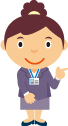  調査の期日 平成29年10月１日現在で実施します。 調査の対象 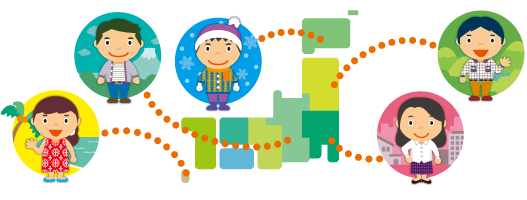 統計理論に基づき無作為に選ばれた全国の約52万世帯、大阪府では約17,000世帯の15歳以上の世帯員が対象となります。 調査事項 次のような事柄について調査します。● すべての人について男女の別、出生の年月、教育の状況、育児・介護の有無など● ふだん仕事をしている人について雇用契約期間、仕事内容、1週間あたりの就業時間、現職に就いた理由など● ふだん仕事をしていない人について就業希望の有無、希望する職種、求職活動の有無など 調査の方法 都道府県知事又は市区町村長が任命した調査員が世帯に調査票を配布し、インターネットによる回答又は記入済みの調査票を回収する方法により行います。 結果の公表 調査の結果は、平成30年７月末日までに、インターネットを利用する方法等により公表される予定です。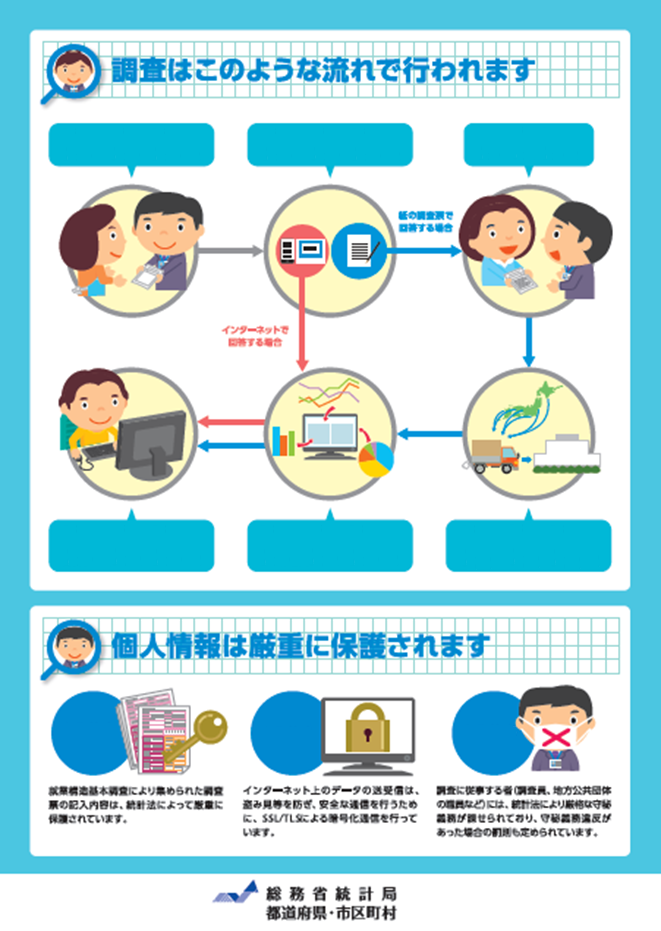 平成29年10月１日は、就業構造基本調査大阪府総務部統計課 人口･労働グループ《詳細は、大阪府ホームページに掲載しています。http://www.pref.osaka.lg.jp/toukei/chousa/shuugyou.html 》